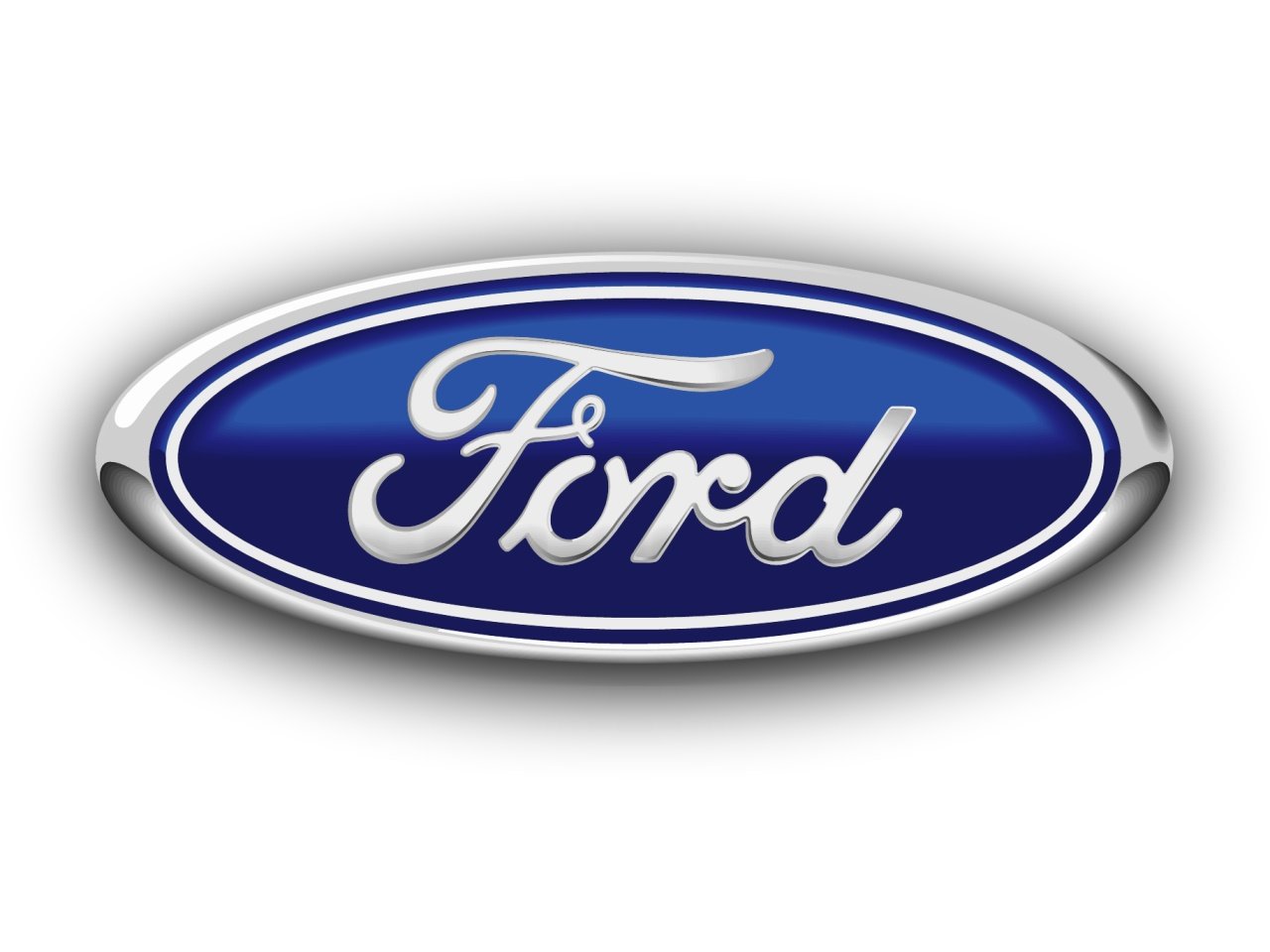 Becario de Logística y DistribuciónDomicilio de trabajo: San Martín ObispoÁrea:	Parts Supply & LogisticsHorario de Trabajo: 4 horas diarias en la mañanaOBJETIVO DEL PUESTO:-Cumplir con los entregables en tiempo y forma-Reducción de tiempo de respuesta-Optimización de procesosFUNCIONES DEL PUESTO:-Apoyar con la documentación y evidencias para el control interno-Generar información para requerimientos de empaque y seguimiento a proveedores-Actividades logísticas y administrativas en generación de reportes, trasbportación.ESPECIFICACIONES DEL PUESTO:SE OFRECE:Aportación económica a colegiatura: Sin remuneración económicaCondiciones: Modalidad experiencia profesional, revalidación de servicio social o prácticas Profesionales de 6 mesesBeneficios adicionales: Estacionamiento, comedor, servicio médico, descuentos.CONTACTO:Enviar currículo a: Gabriela MenesesPractic6@ford.com Perfil: 20-25 años, sexo indistinto, solteroFormación Mínima:Estudiante que termine su carrera en mayo 2014 o diciembre 2014.Ingeniería Industrial, Administración de Empresas, Negocios o afín.Idiomas: Inglés avanzadoConocimientos en Sistemas: ExcelCaracterísticas deseables: Promedio mínimo: 80